                                                                  ПРОЕКТАДМИНИСТРАЦИЯМУНИЦИПАЛЬНОГО ОБРАЗОВАНИЯУСАДИЩЕНСКОЕ СЕЛЬСКОЕ ПОСЕЛЕНИЕВолховского муниципального районаЛенинградской областиП О С Т А Н О В Л Е Н И Е        от             2023 года                                                                         № Об установлении годовых нормативов обеспечения населения основными видами печного топлива на нужды отопления жилых домов на территории муниципального образования Усадищенское сельское поселение Волховскогомуниципального района Ленинградской области.В целях обеспечения единых мер социальной поддержки граждан Усадищенского сельского поселения Волховского муниципального района Ленинградской области, в соответствии с Постановлением Правительства Ленинградской области от 13.03.2018 г. №78 «Об утверждении порядков предоставления мер социальной поддержки отдельным категориям граждан и признании утратившими силу отдельных постановлений Правительства Ленинградской области» Постановляю:1. Утвердить следующие годовые нормативы обеспечения дровами на нужды отопления жилых домов:- для одиноко проживающих граждан – 8,25 кубического метра на одного человека;- для семей, состоящих из двух человек – 5,25 кубического метра в расчете на одного человека;- для семей, состоящих из трех и более человек – 4,50 кубического метра в расчете на одного человека.         2.  Утвердить следующие годовые нормативы обеспечения углем на нужды отопления жилых домов:- для одиноко проживающих граждан – 3,60 тонны на одного человека;- для семей, состоящих из двух человек – 2,30 тонны в расчете на одного человека;- для семей, состоящих из трех и более человек – 2,00 тонны в расчете на одного человека.3. Данное постановление подлежит опубликованию в средствах массовой информации и на сайте администрации в сети Интернет. 4. Постановление вступает в законную силу с момента его опубликования.5.  Контроль за исполнением данного постановления оставляю за собой.Глава администрации	     Молодцова Е.Л.Исп. Гоголева М.А. 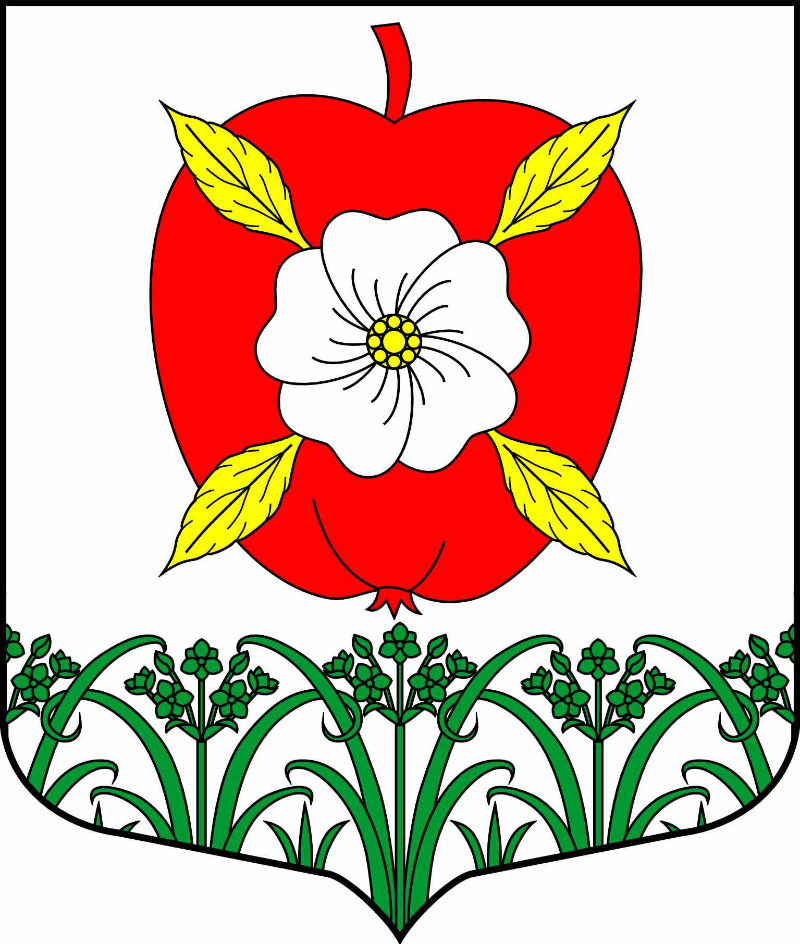 